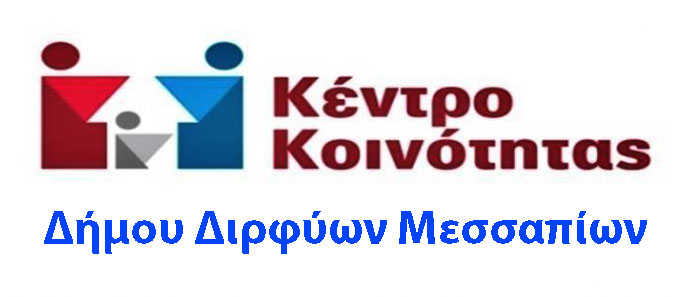 ΔΙΚΑΙΟΛΟΓΗΤΙΚΑ ΚΕΑ ΣΤΗΝ ΠΕΡΙΠΤΩΣΗ ΥΠΟΒΟΛΗΣ ΤΗΣ ΑΙΤΗΣΗΣ ΣΤΟ ΚΕΝΤΡΟΥ ΚΟΙΝΟΤΗΤΑΣ Ο ΑΙΤΩΝ  ΟΦΕΙΛΕΙ ΝΑ ΠΡΟΣΚΟΜΙΣΕΙ - ΚΑΤΑΘΕΣΕΙ:ΕΝΤΥΠΟ ΣΥΝΑΙΝΕΣΗΣ υπογεγραμμένο (με γνήσιο της υπογραφής) από όλα τα ενήλικα μέλη του νοικοκυριού.Το έντυπο υπάρχει στο διαδίκτυο και στα σημεία υποβολής αίτησης.Κάρτα ανεργίας σε ισχύ για όλα τα ενήλικα μέλη ή βεβαίωση απόρριψης από τον ΟΑΕΔ.Τραπεζικός Λογαριασμός (IBAN) του ατόμου που αιτείται.Πρόσφατος Λογαριασμός Παροχής Ηλεκτρικής Ενέργειας.Ε1 και Εκκαθαριστικό Σημείωμα (2017).ΠΡΟΣΩΠΙΚΑ ΣΤΟΙΧΕΙΑ:Ταυτότητες όλων των ενήλικων μελών του νοικοκυριού.Σε περίπτωση αλλοδαπών: Απαιτείται άδεια παραμονής και διαβατήριο σε ισχύ ή βεβαίωση κατάθεσης αιτήματος για ανανέωση ή βεβαίωση ευρωπαίου πολίτη (αν ανήκει σε αυτή την κατηγορία) ή βεβαίωση ασύλου (οι αιτούντες άσυλο δεν μπορούν να αιτηθούν) όλων των μελών.Σε περίπτωση διαζυγίου: Διαζευκτήριο ή πιστοποιητικό οικογενειακής κατάστασης.Σε περίπτωση διάστασης: Οποιοδήποτε δικαστικό έγγραφο (αίτηση διαζυγίου, ασφαλιστικά μέτρα, επιμέλεια τέκνων).Σε περίπτωση αναπηρίας :πιστοποιητικό ΚΕΠΑΓια να χαρακτηριστεί η οικογένεια μονογονεϊκή: μόνο με διαζευκτήριο και επιμέλεια ή άγαμος/η με τέκνα κάτω των 18 ετών ή χηρεία.ΣΤΟΙΧΕΙΑ ΚΑΤΟΙΚΙΑΣ:Σε περίπτωση ιδιοκτησίας: Ε9 ή ΕΝΦΙΑΣε περίπτωση ενοικίου: Ηλεκτρονικό μισθωτήριο σε ισχύ τουλάχιστον ένα μήνα πριν την αίτηση.Σε περίπτωση παραχώρησης:  E2 (αποκλειστικά 100% παραχώρηση) και λογαριασμός ΔΕΚΟ στο όνομα του αιτούντος .Σε περίπτωση αστεγίας: Βεβαίωση από την κοινωνική υπηρεσία του Δήμου.Σε περίπτωση φιλοξενίας: Δεν δύναται ο πολίτης να υποβάλει αίτηση.ΟΙΚΟΝΟΜΙΚΑ ΣΤΟΙΧΕΙΑ: Σε περίπτωση εσόδων από εργασία (μισθοί): Καρτέλα ενσήμων του ασφαλιστικού φορέα, μισθολογικές καταστάσεις από εργοδότη για το εξεταζόμενο εξάμηνο.Σε περίπτωση εσόδων από αγροτική δραστηριότητα: Έγγραφο που αποδεικνύει το ποσό και τον μήνα καταβολής.Σε περίπτωση εσόδων από ενοίκια: Ε2 ή έγγραφο που αποδεικνύει το ποσό και τον μήνα καταβολής.Σε περίπτωση εσόδων από επίδομα ανεργίας: Κατάσταση πληρωμών επιδομάτων.Σε περίπτωση εσόδων από συντάξεις: Έγγραφο που αποδεικνύει το ποσό και τον μήνα καταβολής.Σε περίπτωση εσόδων από Ελεύθερα Επαγγέλματα: Έσοδα μείον τις ασφαλιστικές εισφορές (ειδοποίηση πληρωμής ασφαλιστικών εισφορών, περιοδική δήλωση ΦΠΑ ή τιμολόγια για όσους έχουν εισόδημα χαμηλότερα των 10.000€).Σε περίπτωση εσόδων από επιδόματα: Κατάσταση πληρωμών πχ. Α21, επιδόματος θέρμανσης, κ.α.Σε περίπτωση εσόδων από εργόσημα: Έγγραφο από τα κεντρικά του ΟΓΑ που πιστοποιεί το ποσό και τον χρόνο είσπραξης των εργοσήμων.Η αίτηση υποβάλλεται αποκλειστικά από τον ενήλικο υπόχρεο υποβολής φορολογικής δήλωσης ή τον/την σύζυγο του υπόχρεου υποβολής φορολογικής δήλωσης εισοδήματος του νοικοκυριού. Εξουσιοδοτήσεις δεν γίνονται δεκτές, εκτός από περιπτώσεις συμβολαιογραφικής και νομικής συμπαράστασης. Σε περίπτωση που προκύπτει αναντιστοιχία μεταξύ των δηλωθέντων στοιχείων και του αποτελέσματος των διασταυρώσεων, η αίτηση παραμένει σε εκκρεμότητα και ο αιτών υποχρεούται να προσκομίσει στους πιστοποιημένους χρήστες τα απαιτούμενα δικαιολογητικά που θα του/της ζητηθούν.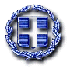 ΕΛΛΗΝΙΚΗ ΔΗΜΟΚΡΑΤΙΑΝΟΜΟΣ ΕΥΒΟΙΑΣ         ΔΗΜΟΣ ΔΙΡΦΥΩΝ – ΜΕΣΣΑΠΙΩΝΔΙΕΥΘΥΝΣΗ ΔΙΟΙΚΗΣΗΣ, ΠΡΟΓΡΑΜΜΑΤΙΣΜΟΥ, ΟΡΓΑΝΩΣΗΣ ΚΑΙ ΑΝΑΠΤΥΞΗΣΚΕΝΤΡΟ ΚΟΙΝΟΤΗΤΑΣΔΗΜΟΥ ΔΙΡΦΥΩΝ – ΜΕΣΣΑΠΙΩΝΕΛΛΗΝΙΚΗ ΔΗΜΟΚΡΑΤΙΑΝΟΜΟΣ ΕΥΒΟΙΑΣ         ΔΗΜΟΣ ΔΙΡΦΥΩΝ – ΜΕΣΣΑΠΙΩΝΔΙΕΥΘΥΝΣΗ ΔΙΟΙΚΗΣΗΣ, ΠΡΟΓΡΑΜΜΑΤΙΣΜΟΥ, ΟΡΓΑΝΩΣΗΣ ΚΑΙ ΑΝΑΠΤΥΞΗΣΚΕΝΤΡΟ ΚΟΙΝΟΤΗΤΑΣΔΗΜΟΥ ΔΙΡΦΥΩΝ – ΜΕΣΣΑΠΙΩΝΔιεύθυνση:Αβάντων 18, ΨαχνάΤΚ:34400Τηλέφωνο: 22283-50243 Διαδίκτυο: www.ddm.gov.gr